Directions for Logging into Edgenuity Go to: https://www.edgenuity.com/login/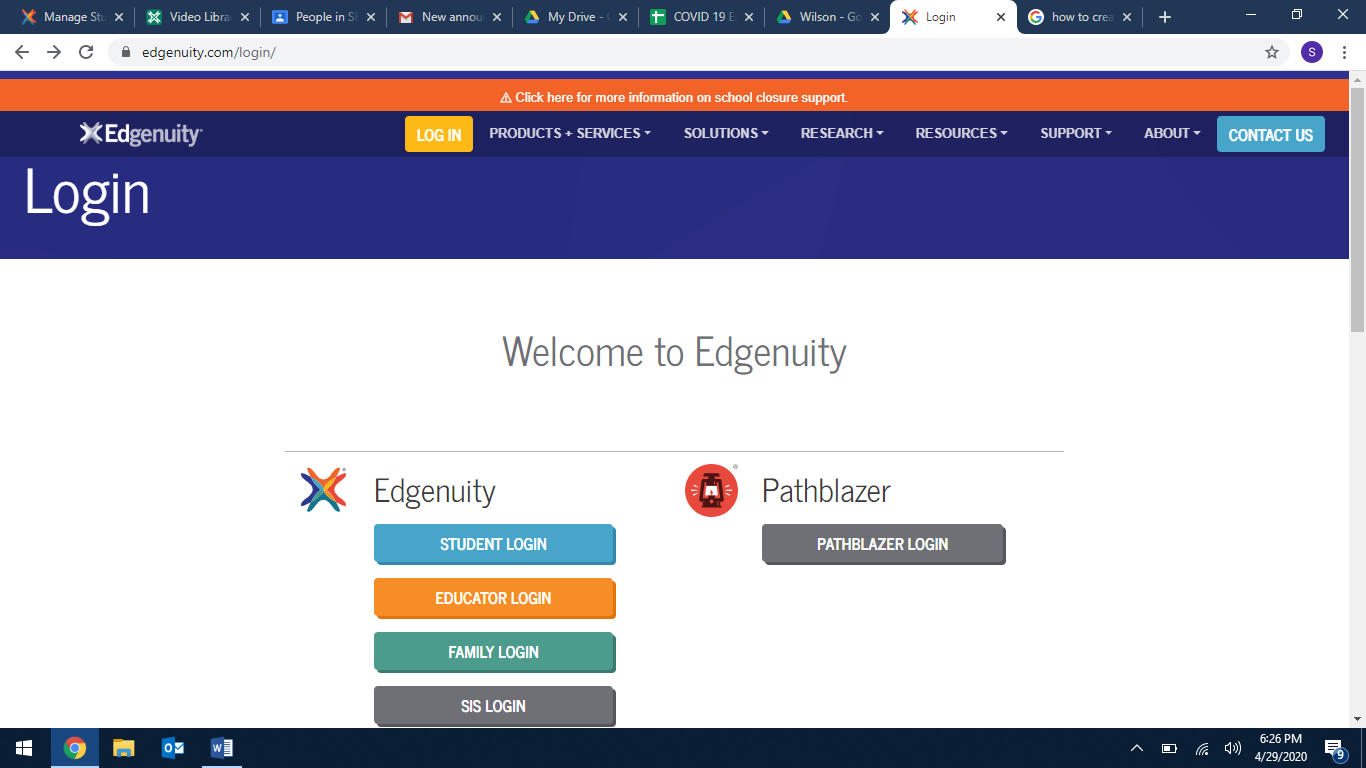 Click on the blue button labeled “STUDENT LOGIN.”You will be directed to the login page.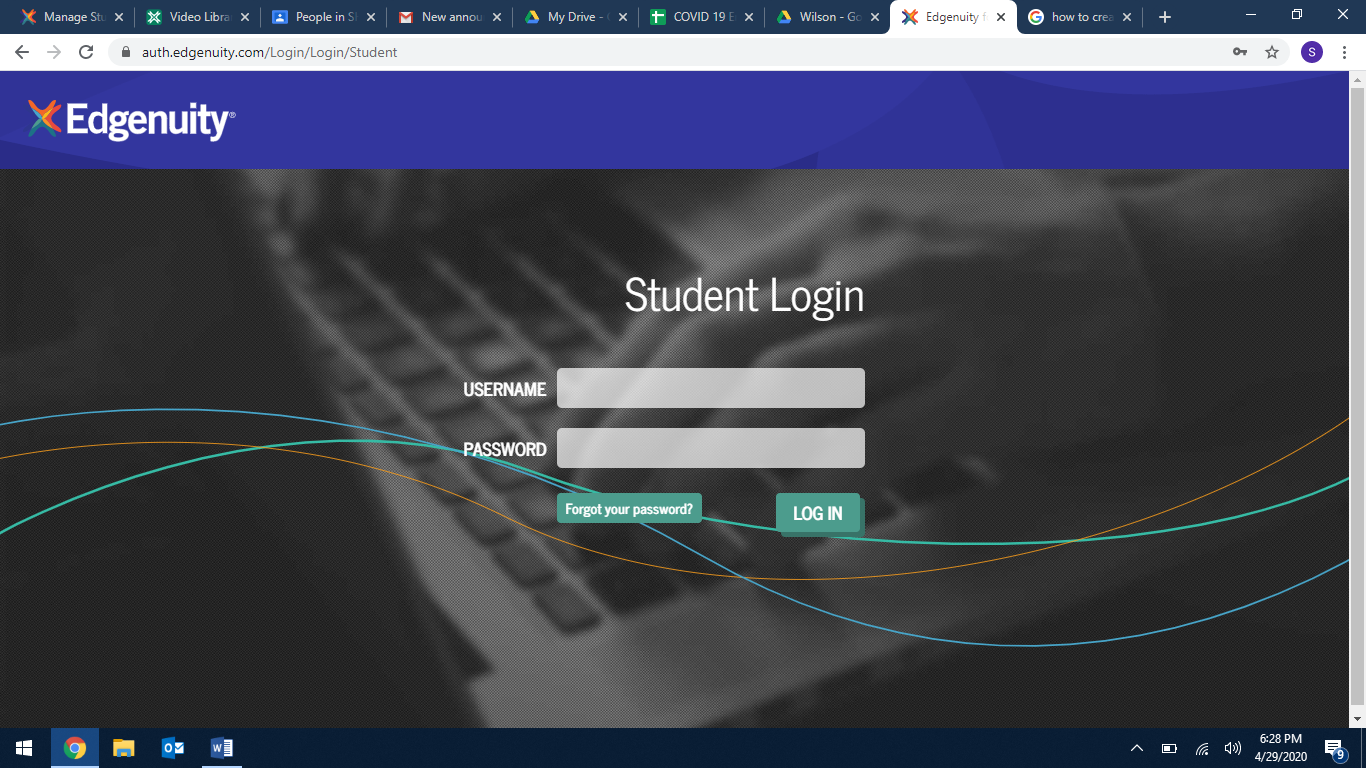 Enter your USERNAME: This is your Google Classroom username.Enter your PASSWORD: Student1 (CAPITAL S)